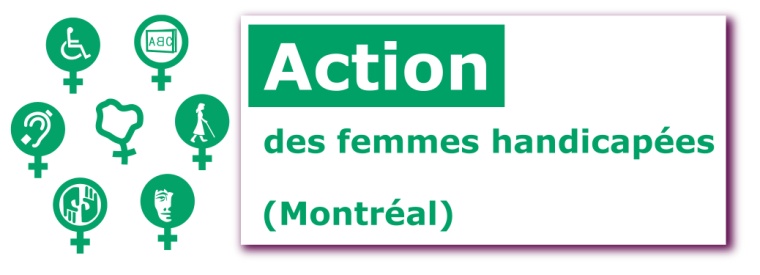 Action des femmes handicapées (Montréal) (AFHM)Assemblée générale annuelleSamedi 20 juin 2015De 13 h à 16 h 30Au 1355 boul. René-Lévesque Ouest, Salle Holden FisherProjet d’ordre du jour1.	Mot de bienvenue2.	Constatation du quorum3.	Nomination d’une présidente et d’une secrétaire d’assemblée4.	Lecture et adoption de l’ordre du jour5.	Lecture et adoption du procès-verbal de l’assemblée générale annuelle du 21 juin 20146.	Présentation et adoption du rapport d’activités 2014-20157.	Présentation et adoption des états financiers 2014-20158.	Proposition et adoption des priorités de travail 2015-20169.	Proposition et adoption des prévisions budgétaires 2015-201610.	Modifications aux règlements généraux11.	Nomination du vérificateur12.	Nomination d’une présidente d’élection et d’une secrétaire13.	Élection du conseil d’administration14.	Questions diverses15.	Levée de l’assemblée